Управление образования администрации Гурьевского муниципального округа Муниципальное бюджетное дошкольное образовательное учреждение «Детский сад комбинированного вида №1 «Ласточка» города Гурьевска»                                                                                                    Н. С. Рочева                                                                                             А. Б. ГригорьеваМетодическое пособие Лэпбук«Нескучные уроки осторожности дорожного движения»Методические рекомендацииГурьевский муниципальный округ2022Рочева Наталья Сергеевна и Григорьева Александра Борисовна воспитатели муниципального  бюджетного дошкольного образовательного учреждения «Детский сад комбинированного вида №1 «Ласточка» города Гурьевска»Рочева Н.С., Григорьева А.Б., Методическое пособие Лэпбук Нескучные уроки осторожности дорожного движения [Текст] : Методические рекомендации / Н. С. Рочева., А.Б. Григорьева – Гурьевск : МБДОУ «Детский сад №1  «Ласточка» города Гурьевска», 2022.-  15 с. В методических рекомендациях изложен практический материал для воспитателей   ДОУ и родителей  по воспитанию навыков безопасного поведения на дороге детей дошкольного возраста.   Данное пособие является средством развивающего обучения и предлагает использование современных технологий: технологии организации коллективной творческой деятельности, коммуникативных технологий, технологии проектной деятельности, игровых технологий. Содержание1. Пояснительная записка…………………………………………………….32. Образовательные задачи…………………………………………………..53. Содержание Лэпбука……………………………………………………….54.  Литература ……………………………………………………………….15Пояснительная запискаЛэпбук, как новая форма работы с детьми уверенно занимает место среди дидактического материала. Лэпбук— это самостоятельная книжка-раскладушка или тематическая папка с кармашками. В ней собирается материал по какой-то определенной теме. Ее можно переносить с собой в группе, использовать в разных видах деятельности детей, и самое главное- в этой папке спрятано множество игр и сюрпризов для детей.Лэпбук хорошо подходит для занятий в группе, где одновременно будут заняты несколько детей. Можно выбрать задание под силу каждому ребенку.  Это пособие может быть использовано воспитателями, родителями. В любое удобное время ребенок просто открывает Лэпбук и с радостью повторяет пройденное.Лэпбук отличный способ закрепитьопределенную тему с детьми, осмыслить содержание книги, провести исследовательскую работу, в процессе которой ребенок участвует в поиске, анализе и сортировке информации. Дидактическое пособие Лэпбук «Страна правил дорожного движения » предназначен для младшего  и среднего дошкольного возраста.Цель данного пособия- развитие познавательных способностей детей, систематизация знанийпо средствам развития заданий и игр.Данный Лэпбук позволяет решить задачи обучения на принципиально новом уровне, так, как в одной папке собран различный материал по одной теме, что позволяет в форме игры обобщить, закрепить, систематизировать имеющиеся знания детей о безопасности в природе.Образовательные задачи: На освоение нового и обобщение знакомого содержания;Дать представление о безопасных правило дорожного движения;Учить устанавливать причина-следственные связи между образом жизни и само сохранностью человека;Учить классифицировать ситуаций на дороге.Развивающие задачи:Создать условия для активизации психических процессов;Внимание;Память;Мышление;Речь;Воображение.Практические задачи:Развивать мелкую моторику;Упражнять в умении ориентироваться на плоскости;Упражнять в умении собирать разрезные картинки.За основу своего Лэпбука я взяла плотный картон, подобрали игры, картинки, иллюстрации. Разные по форме кармашки. Придумали, что путешествовать по стране безопасности дорожного движения мы будем вместе сзверятами.Содержание ЛэпбукДидактические игры;Макет города;Пазлы;Разрезные картинки;Иллюстрации со стихами;Лабиринт.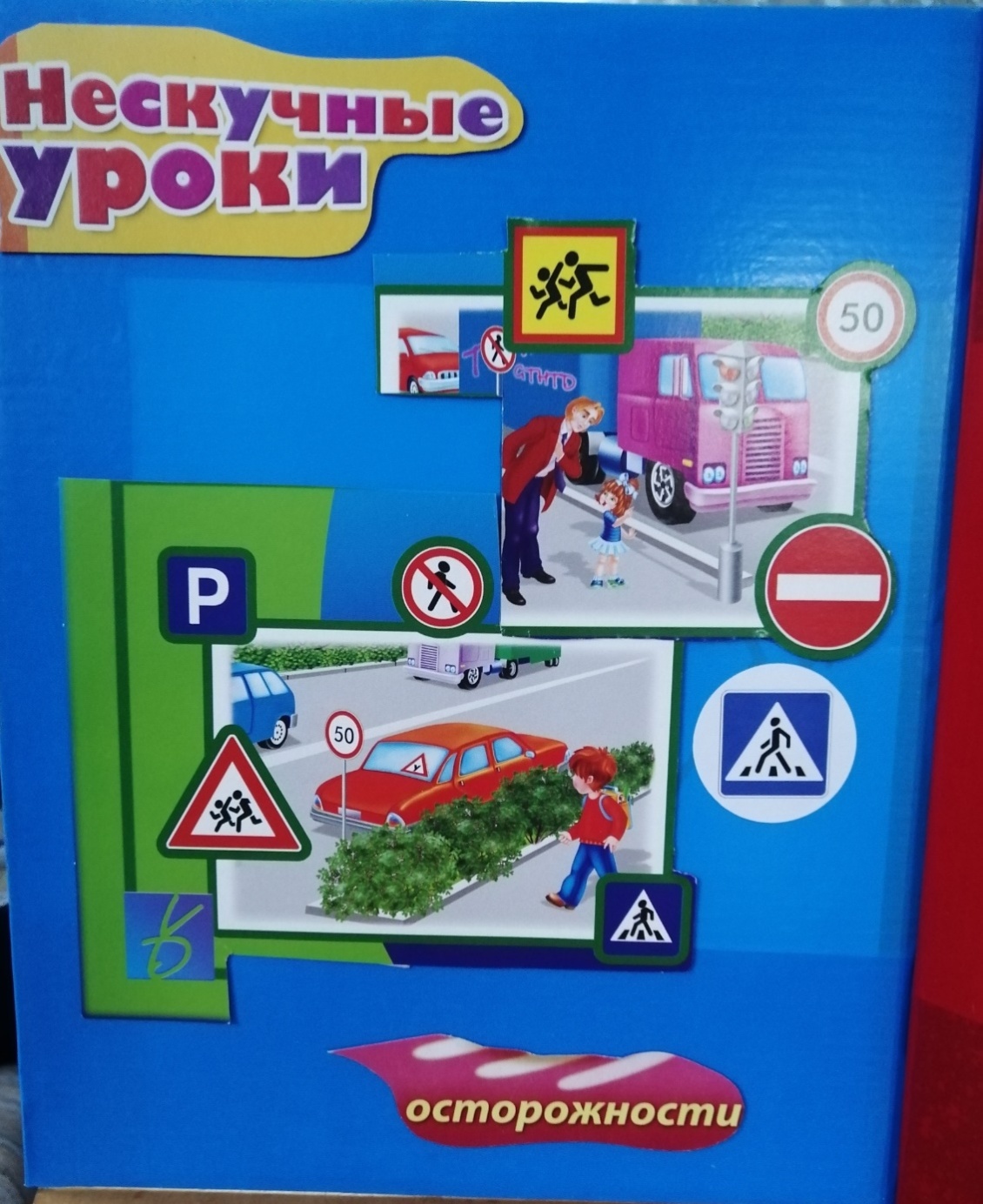 1страница: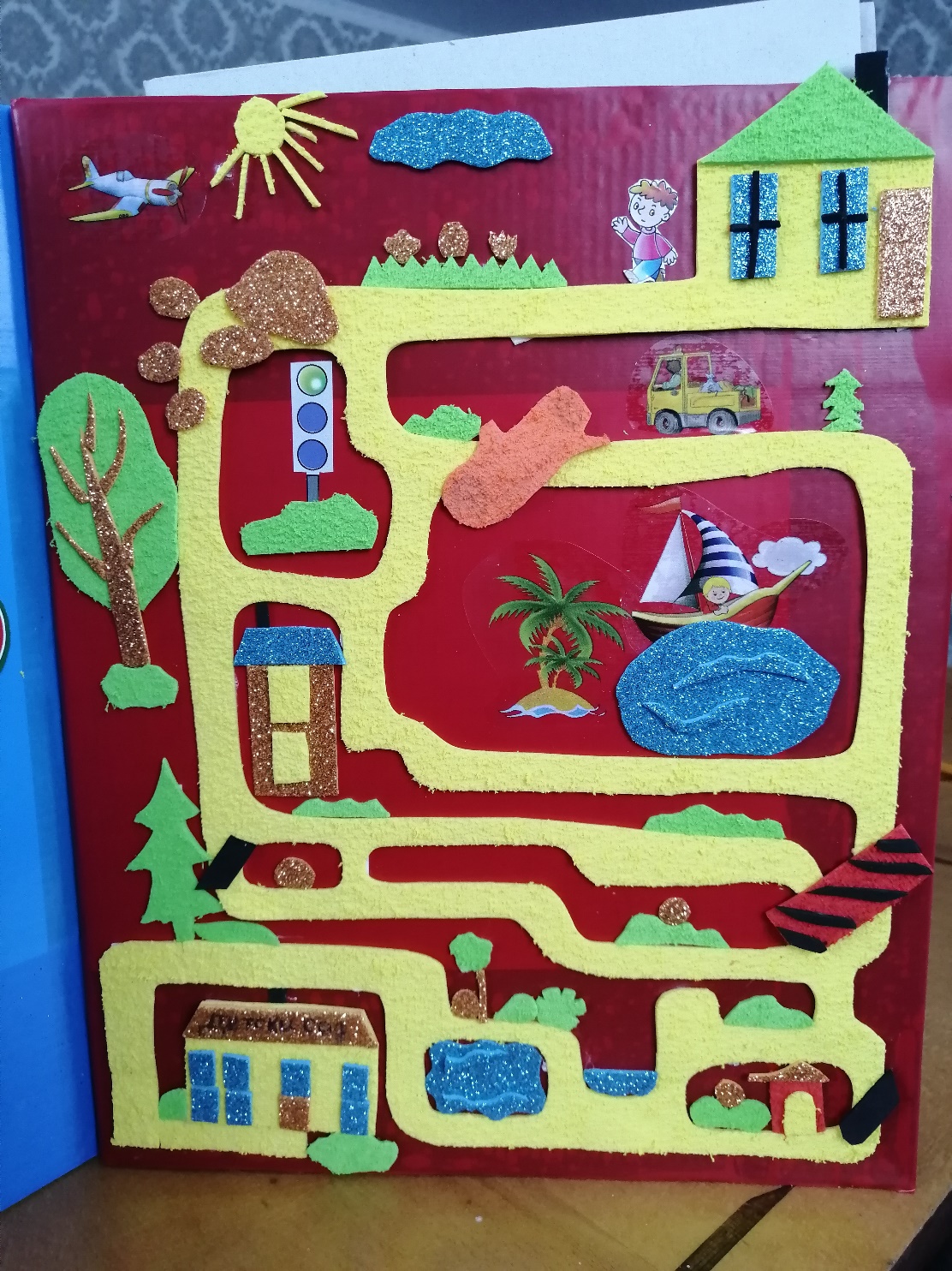 Наглядное пособие (лабиринт от дома до детского сада )2страница: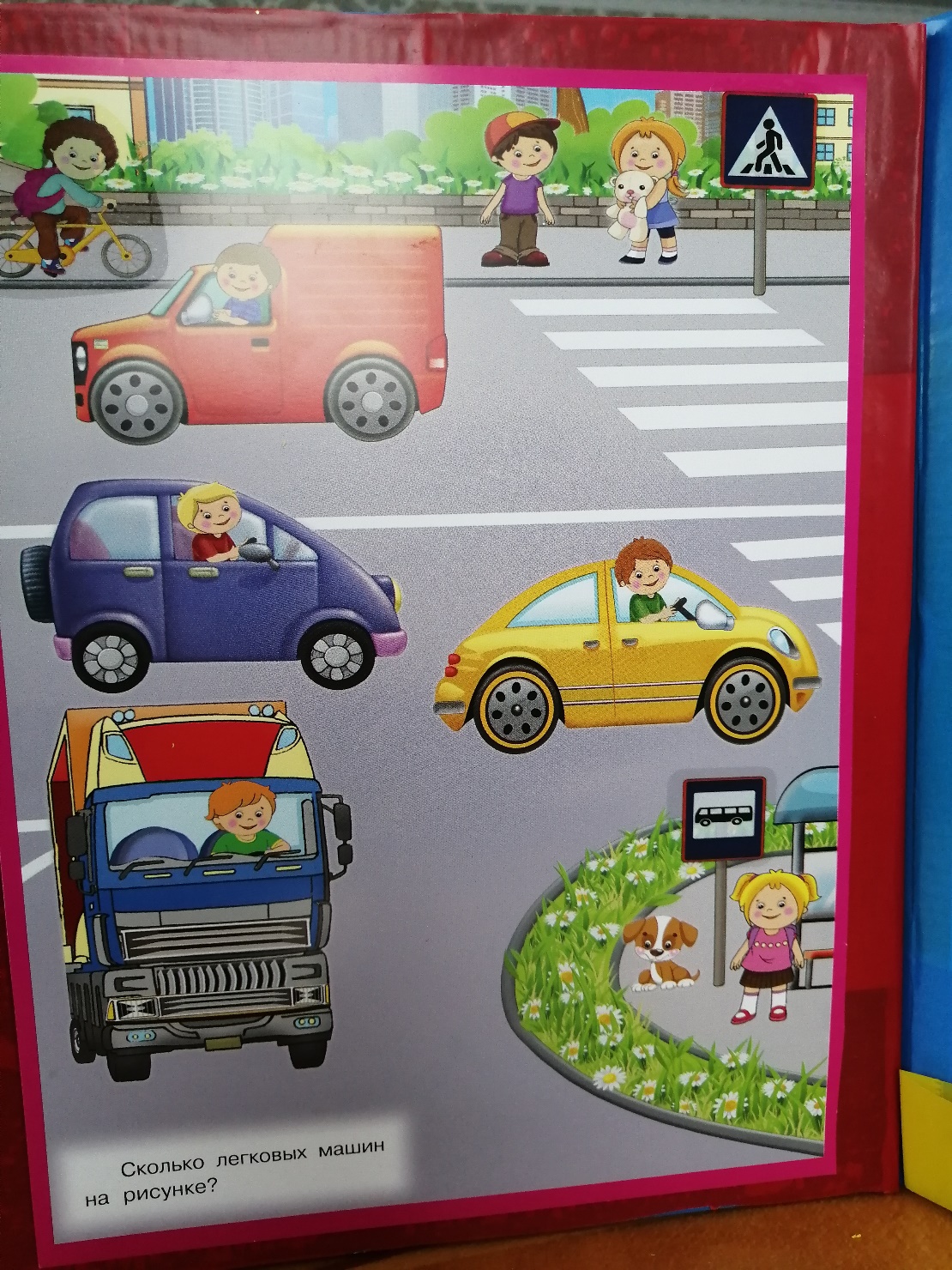 Развитие речи и навыков счёта машин.3 страница: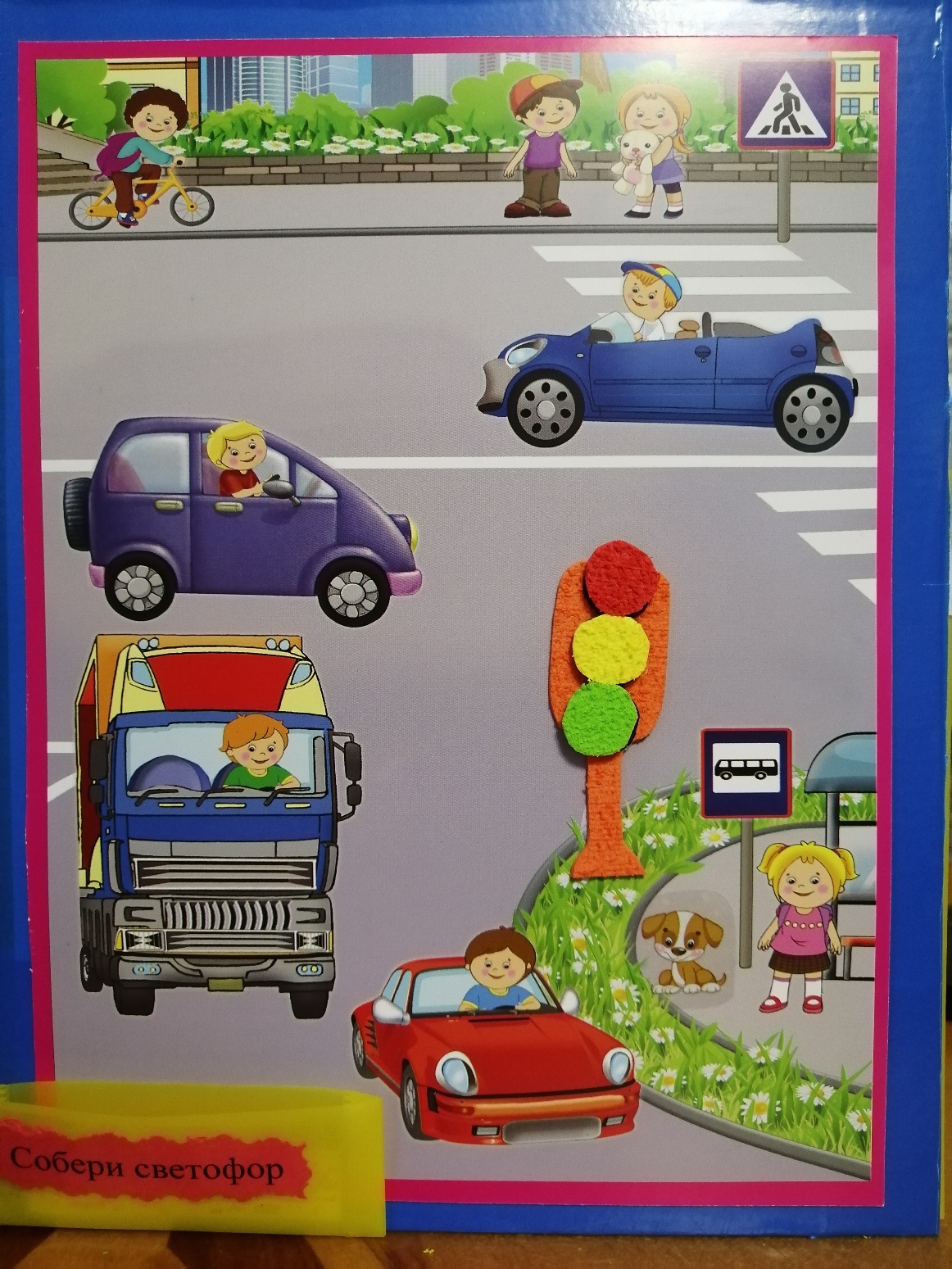 Развитие речи и мелкой моторики «Собери светофор».4 страница: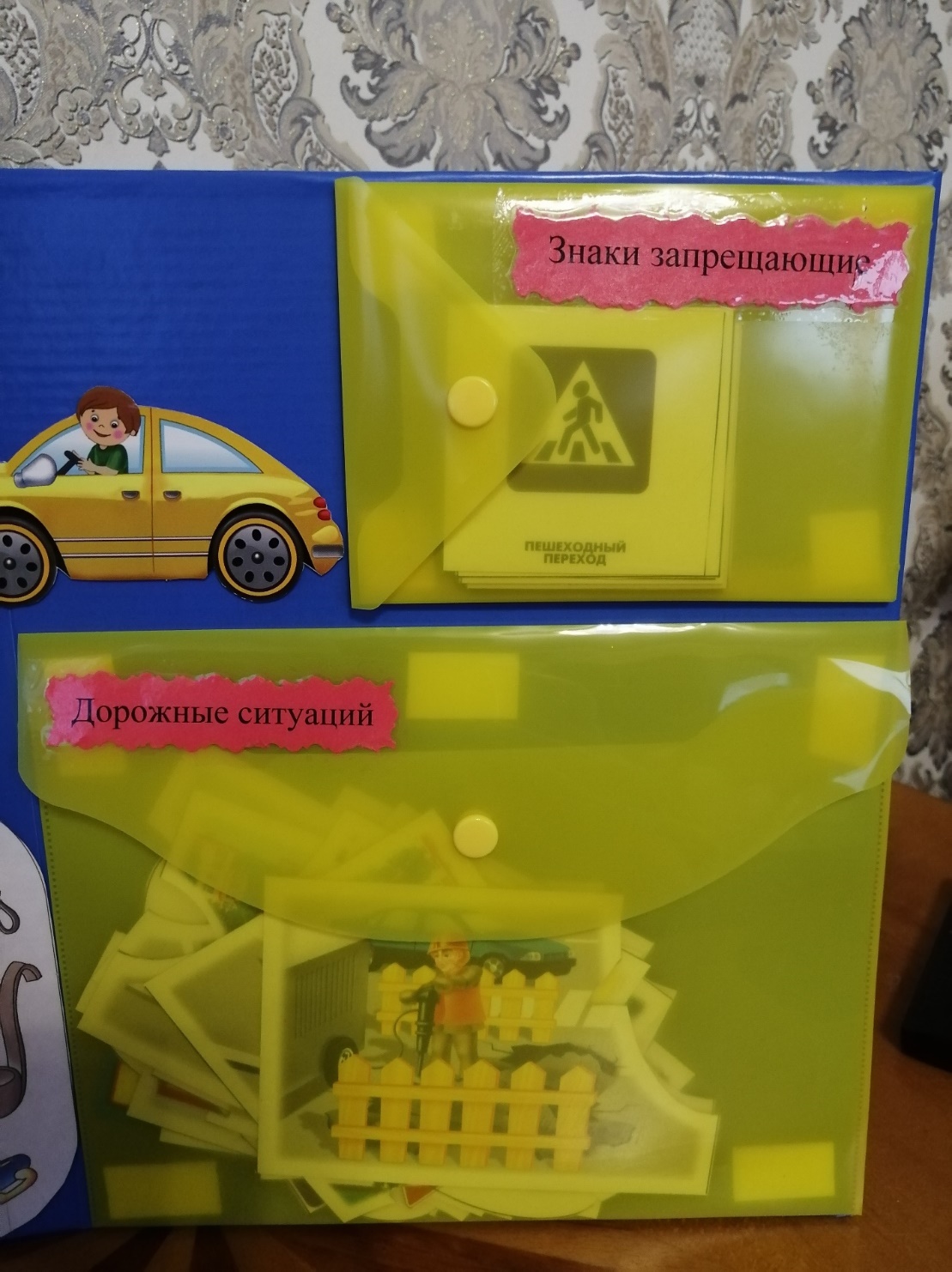 Дидактическая игра «Дорожные ситуации»Здесь мы закрепляем правила безопасности на дороге и развиваем речь.Иллюстрации с картинками и описание разных городских ситуаций 5 страница: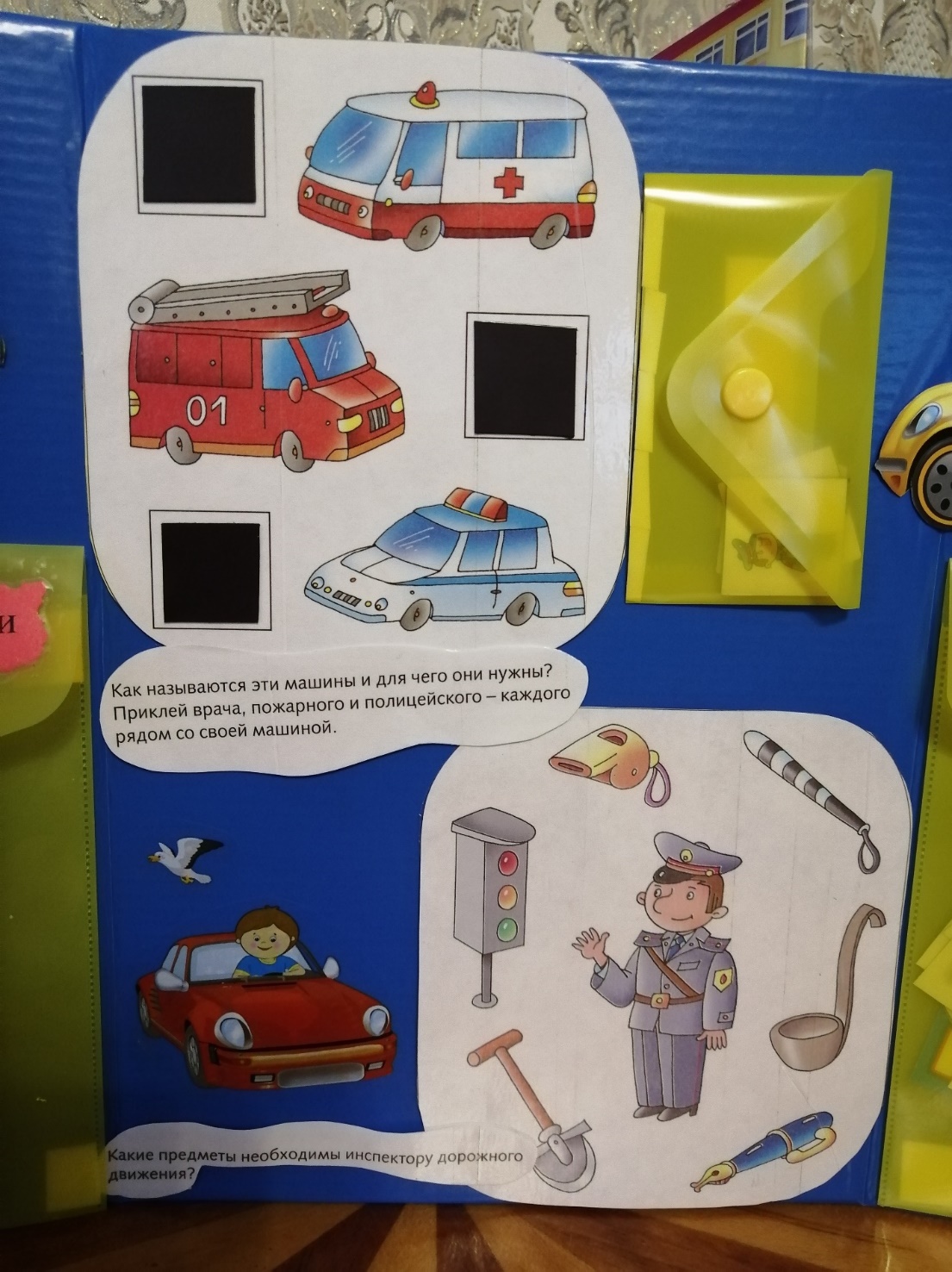 Дидактическая игра «Найди свою машину»Здесь мы изучаем профессий и развиваем речь.На картинке нужно выбрать необходимо инспектору 6 страница: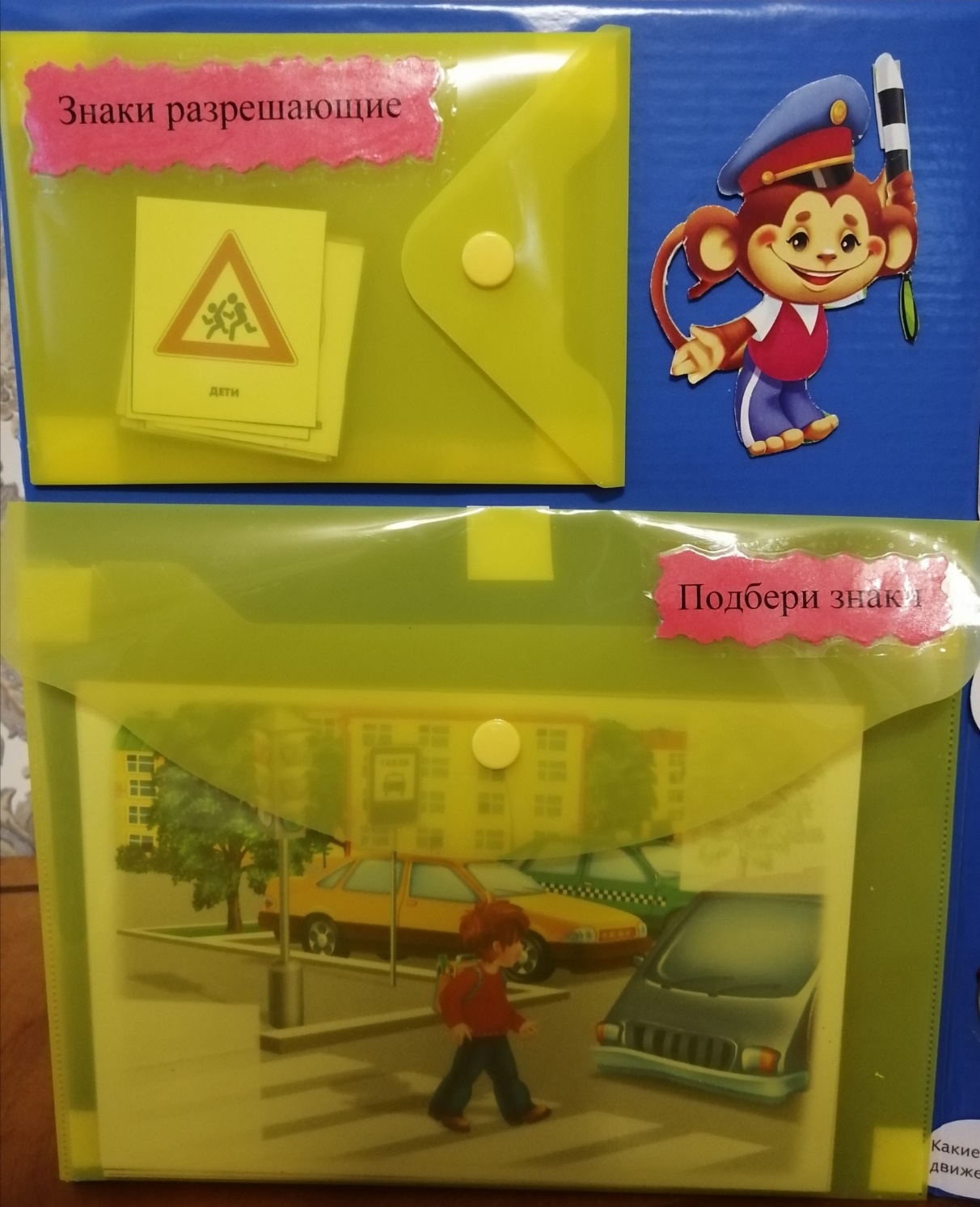 Дидактическая игра «Подбери нужный знак к картинке»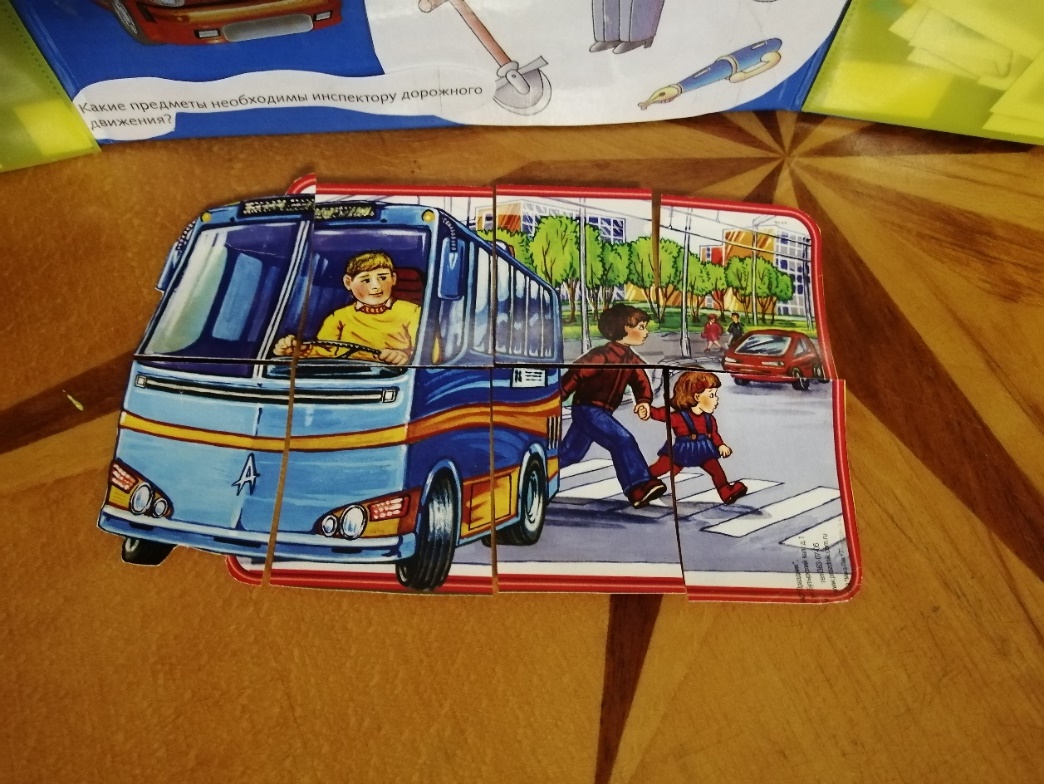 Дидактическая игра «Собери картинку пазл»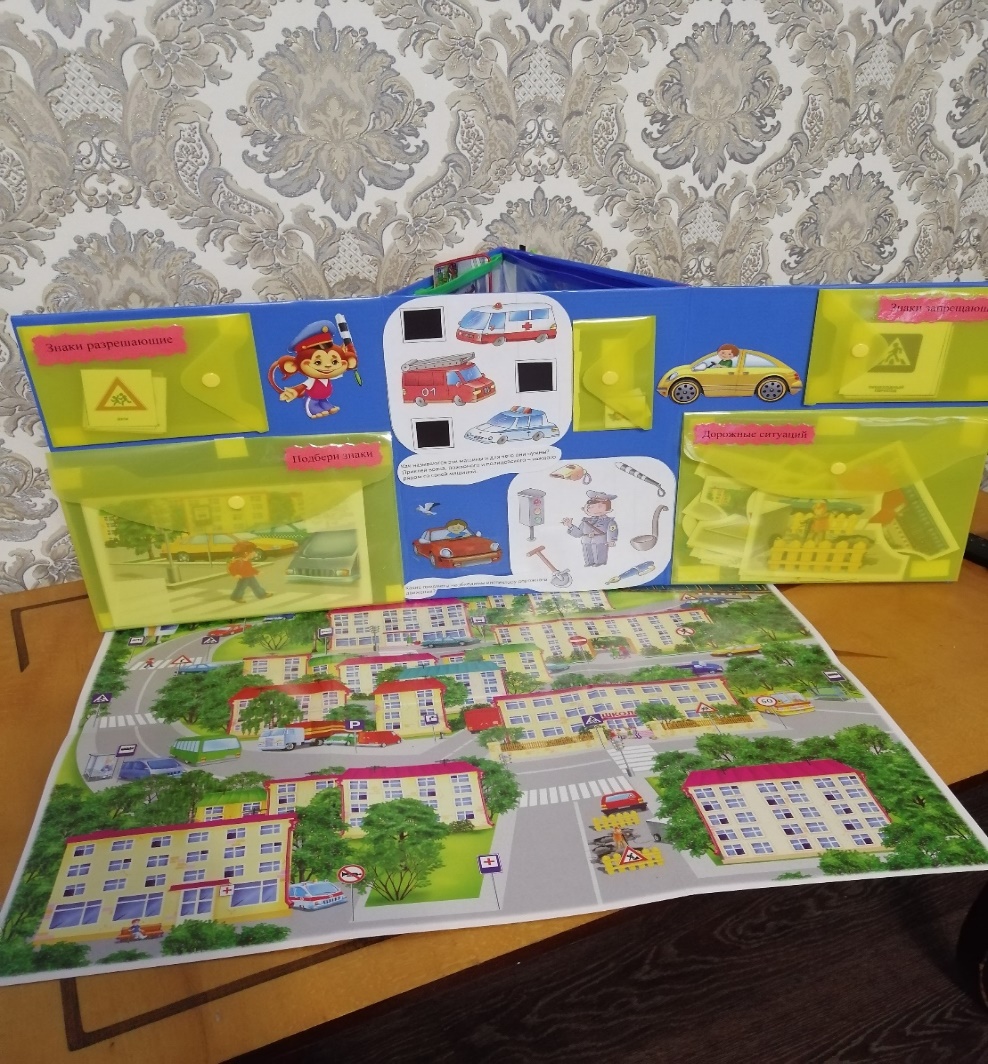 Макет города - рассматриваем и развиваем речь.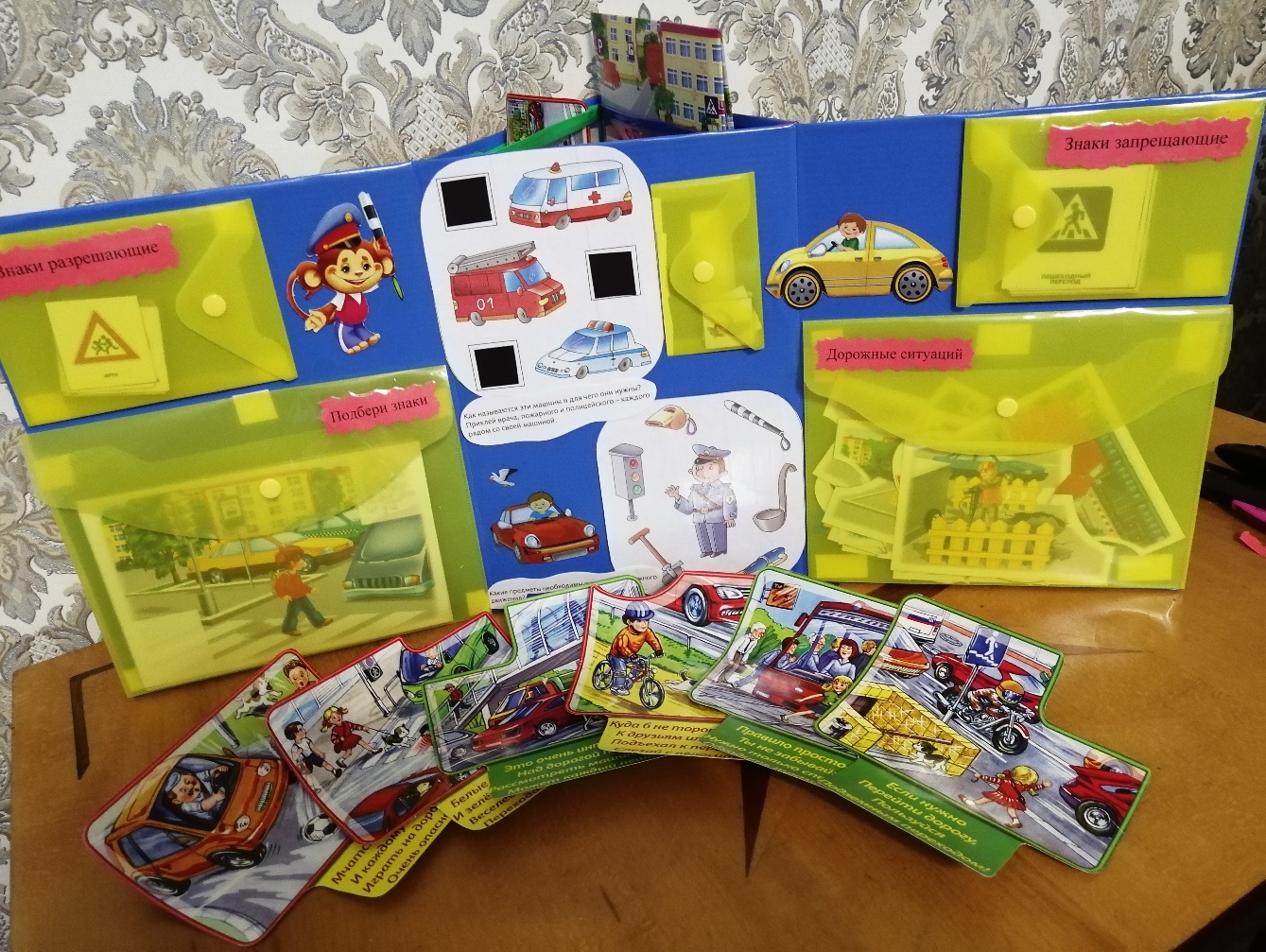 Дидактическая игра «Безопасность в стихах»Литература1.bezopasnost-detej.ru/kartinki-po...dlya.../103-kartinki-dlya-detej-po-bezopasnosti2.grib-info.ru/syedobnie/3.droidboom.ru/25259/4.Белая К.Ю. Формирование основ безопасности у дошкольников: пособие для педагогов дошкольных учреждений и родителей. – М.: Мозаика-Синтез, 2013.